**Los horarios de vuelos pueden ser modificados por las compañías aereas por lo que es posible que el programa se tenga que modificar.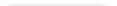 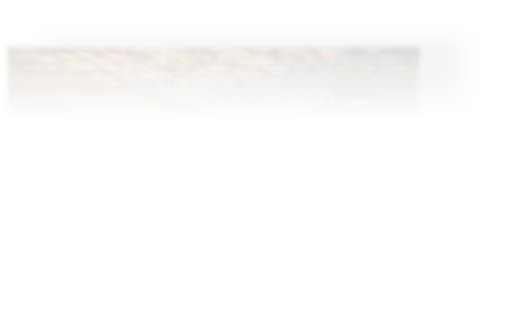 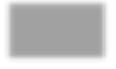 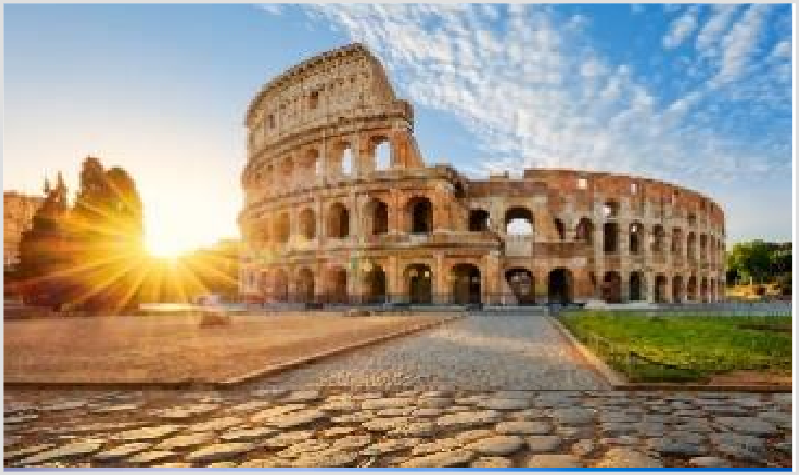 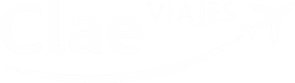 PROGRAMA DE VIAJE : ROMA 5 DÍAS DESDE BARCELONADIA 1   ORIGEN / ROMAPresentación en el aeropuerto de Origen 2 horas antes de la salida del vuelo, facturamos y salida condestino Roma, salida del vuelo a las 6.10h vuelo directo con llegada a las 7.55 horas a Roma. Una vez en Roma, nuestro personal estará en llegadas para acompañar al grupo y presentar las visitas a realizar. un autobús nos trasladará hasta el hotel donde haremos el Check in y reparto de habitaciones. Mañana libre, Por la tarde realizamos visita guiada a la Roma Barroca de la mano de nuestra guía Patrizia. Alojamiento.DIA 2   ROMADesayuno en el hotel. Temprano nos dirigimos al Vaticano, traslados en Roma ciudad no incluidos. Nuestra guía nos estará esperando para comenzar una visita guiada por los museos Vaticanos, una vez acabada lavisita seguimos visita a la Basílica de San Pedro. Resto de la tarde libre para disfrutar de Roma. Alojamiento.DIA 3   ROMADesayuno en el hotel, por la mañana nos dirigimos al Coliseum donde nuestra guía nos estará esperandopara comenzar una visita guiada primero al Coliseum y luego acabar con un placentero paseo por los Foros. Tarde libre para nuestras últimas compras en Roma. Alojamiento.DIA 4   FLORENCIADesayuno en el hotel. Hoy a primera hora nos dirigimos a la estación de Termini para que un tren nos lleve a Florencia, en solo 1 hora y media llegaremos a la estación de Santa María Novella, Nos dirigimos a los Ufizzi para realizar visita libre, sería importante llevar algunas obras preparadas para que la visita a este tipo de museos sea más amena. Por la tarde realizamos visita a la Academia para contemplar la obra maestra de Miguel Ángel, su David, para de seguido comenzar una visita guiada por las encantadoras calles Florentinas, nuestro guía Andrés nos dejará en lo alto de Florencia, la Plaza de Miguel Ángel, donde podremos disfrutar de una de las panorámicas más hermosas de Florencia. Regresamos a la Estación de Santa María Novellapara volver en tren a Roma. Alojamiento.DIA 5   ROMA /MADRIDDesayuno en el hotel. Hoy toca despedirnos de Italia, tiempo libre para nuestras últimas compras, a la hora convenida un autocar nos trasladará al Aeropuerto. Salida del vuelo a las 22.15h y llegada a Barcelona sobre las 23.59h.FIN DEL VIAJEPRECIO DESDE: 571.50€Precio para grupos de 50 personasTasas de pernocta hotelera no incluidas, se pagan en destino en caso de haberlas.EL PRECIO INCLUYE:VUELO 1: Vuelo desde origen destino ROMA(FR) con maleta de mano en cabina max. 9kgVUELO 2: Vuelo desde ROMAcon destino origen con maleta de mano en cabina max. 9kgTraslado desde el Aeropuerto de AEROPUERTO DE ROMA al Hotel HOTEL ROMA (ZONA TERMINI)Traslado desde HOTEL FLORENCIA (ZONA termini) al Aeropuerto de AEROPUERTO ROMAAlojamiento en Hotel tipo HOTEL DINA *** (Zona Termini) (Roma), en Regimen de Alojamiento y desayuno, Total Noches: 4.// Tasaspor persona/noche a pagar en destino 4€Incluye MUSEO VATICANO y CAPILLA SIXTINAIncluye VISITA GUIADA A LOS MUSEOS VATICANOSIncluye COLISEO (ROMA)Incluye VISITA GUIADA ROMA BARROCA (ROMA)Incluye VISITA GUIADA AL COLISEOIncluye UN DÍA A FLORENCIA DESDE ROMA EN TREN IDA Y VUELTAIncluye ENTRADA MUSEO UFIZZI (ESCOLARES) BAJO DISPONIBILIDADIncluye ENTRADA MUSEO DE LA ACADEMIA (ESCOLARES) BAJO DISPONIBILIDADIncluye VISITA GUIADA EN FLORENCIA DE 2HIncluye Seguro Básico de ViajeSeguro de cancelación no incluidaOPCIONAL- Seguro de Cancelación por causas de fuerza mayor. Precio por escolar 25,52 €